Work OrderWork OrderWork OrderWork OrderWork OrderWork OrderOrdered by: Ordered by: ordered Date : 24-11-2020ordered Date : 24-11-2020Delivery Date: 29-11-2020Delivery Date: 29-11-2020Contact Information:Contact Information:Address:Address:Email- Id: yourname@email.comEmail- Id: yourname@email.com32B, Lane-8, Washington Dc, 32008.32B, Lane-8, Washington Dc, 32008.Website: www.website.comWebsite: www.website.comPh. No: +1-159-258-357.Ph. No: +1-159-258-357.Fax: 888-888-8888.Fax: 888-888-8888.Order no: # 2584621Order no: # 2584621ITEMS COSTDESCRIPTIONQUANTITYTOTALSUB TOTALSUB TOTAL$0.00TAX 10%TAX 10%$0.00GRAND TOTALGRAND TOTAL$0.00Payment ModePayment ModeAmountAmountMention Here Payment ModeMention Here Payment Mode$0.00$0.00Client:Client:Manager:Manager:Client:Client:Manager:Manager: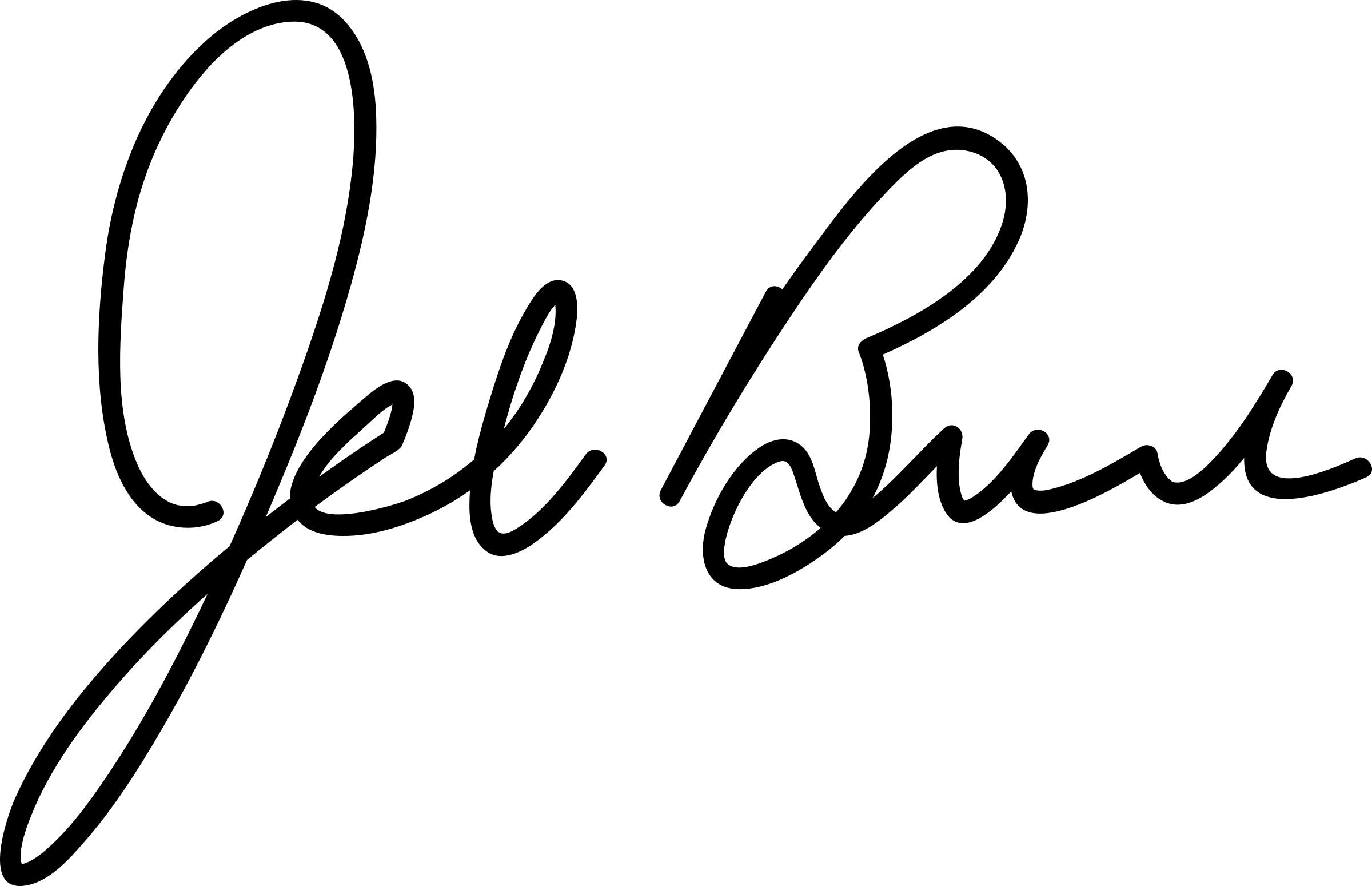 